SÓWKI13.04.211. Ćwiczenia poranne * Ćwiczenie ramion- Prasujemy ubrania. Dzieci naśladują prasowanie żelazkiem, naprzemiennie: prawą ręką i lewą ręką. * Ćwiczenie dużych grup mięśniowych-Zakładamy ubrania. Dzieci naśladują wkładanie elementów ubrania, o których mówi Rodzic (np. spodnie, bluzka, skarpetki…..).* Ćwiczenie pamięci ruchowej-Przeglądamy się w lustrze.Rodzic  pokazuje ruchy,  a dziecko je naśladuje (potem może nastąpić zmiana).2.  Karta pracy, cz. 3, nr 64. − W co grają chłopcy? Pokolorujcie rysunki chłopców i piłki. − Nazwijcie sportowców przedstawionych na zdjęciach. Rysujcie po śladach – od zdjęć sportowców do zdjęć piłek. Nazwijcie poszczególne piłki.3. Słuchanie piosenki „Wesoła gimnastyka”
(słowa i  muzyka: J. Kucharczyk)https://www.youtube.com/watch?v=rGT_bHtPsI81. Każdy mądry przedszkolaczek
co dzień ćwiczy, biega, skacze.
Ty też biegaj, skacz i ćwicz,
gdy chcesz zdrowy, silny być.Ref. Zrób przysiad raz i dwa,
i podskocz hopsasa.
Dwa skłony do podłogi,
w kolanach zginaj nogi.
Wyciągnij się do góry
tak, jakbyś łapał chmury.
Zrób kółko bioderkami,
poruszaj paluszkami.2. Kiedy tylko rano wstajesz,
baw się w gimnastykowanie.
W zdrowym ciele zdrowy duch,
więc nie żałuj rąk i nóg.Ref.3. Gimnastyka jest wspaniała
i dla duch i dla ciała.
Każdy o tym dobrze wie,
ćwiczy z nami więc co dzień.4. Rozmowa na temat piosenki.- Co robi każdy mądry przedszkolaczek? (ćwiczy, biega skacze)- Dlaczego należy co dzień ćwiczyć? (żeby być zdrowym i silnym)- Kiedy najlepiej ćwiczyć? (rano)- A jak myślicie dlaczego najlepiej ćwiczyć rano? (aby mieć siłę i dobry humor cały dzień) 5. Zabawa ruchowa przy piosence „Wesoła gimnastyka”Posłuchaj piosenki jeszcze raz a w trakcie refrenu wykonuj wymienione ćwiczenia.Postaraj się nauczyć śpiewać tę piosenkę. 6. Karta pracy, cz. 3, nr 65. − Policzcie przedmioty w każdej ramce. Zaznaczcie ich liczbę w pustych okienkach. Dokończcie ozdabiać ramki.7. Zaprojektuj strój dla piłkarza. 8. Narysuj chłopca po śladzie, pokoloruj rysunek. 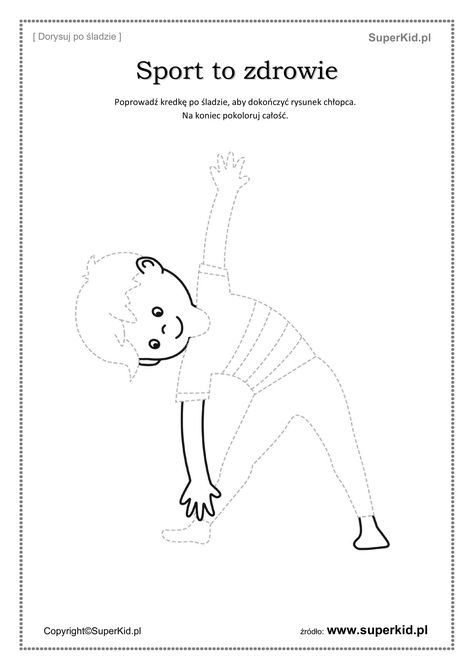 